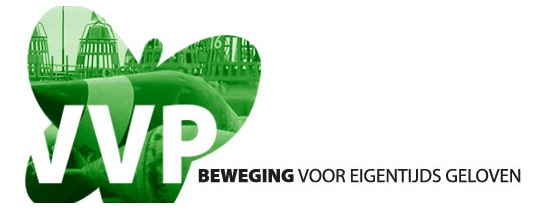 Vereniging van Vrijzinnige Protestanten ZaanstreekVERENIGINGSJAAR 2023 -2024Aantal leden en donateursDe afdeling telt momenteel 20 leden en 11 donateurs.ActiviteitenEr waren 4 activiteiten. Berichten van de Vereniging van Vrijzinnige Protestanten in de Zaanstreek 6 maal. Deze werden per e-mail aan leden, donateurs en ons bekende belangstellenden gestuurd. Uitnodigingen voor bijeenkomsten en lezingen werden via de Berichten aangekondigd. Daarnaast werden voor lezingen persberichten opgesteld, die aan diverse media en kerkelijke gemeenten in de Zaanstreek gestuurd werden. Veelal werden deze binnen de kerkelijke gemeenten gecommuniceerd via kerkbladen en nieuwsbrieven. Opening van het seizoenOp zaterdagmiddag 16 september 2023 om 	14.00 uur. In deze bijeenkomst werd o.a. het programma voor het komende seizoen besproken.LezingenDe volgende lezingen vonden plaats. Alle lezingen vonden op een middag in de Stolp (naast de Kogerkerk) plaats.Scheppingsverhalen uit de hele wereld –lezing door Erik Jan Tillema op 28 november 2023Oog in oog - lezing door Kick Bras op 16 januari 2024Van Christelijk geloven naar menselijk vertrouwen – lezing door Dirk van de Glind op 12 maart 2024Bespreking van het boek De zin van het leven van Fokke Obbemaop1 en 15 februari 2024 en 7 en 21 maart 2024 slotbijeenkomst seizoen 2023 - 2024 met traditioneel koud buffet op 20 april 20234ATTENTIE EN BEMOEDIGINGIn december 2023 brachten de bestuursleden de vrijzinnige kerstbundel en een kerstattentie bij leden en donateursBestuur VVP ZaanstreekHet bestuur van de van de VVP afd. Zaanstreek bestond in 2023 uit:Diny Veneman, voorzitterGerard Beerman, secretarisHans Nieuwenhuizen, penningmeesterWil Relk, lidTineke Smienk, lidDit jaarverslag is opgesteld door Gerard Beerman, secretaris, en Diny Veneman, voorzitter VVP Zaanstreek.Vastgesteld in de jaarvergadering van 20 april 2024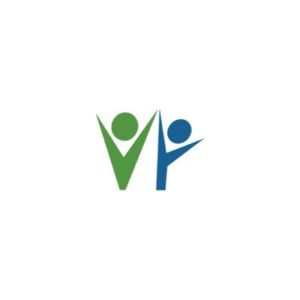 FINANCIEEL JAARVERSLAGVereniging van Vrijzinnige Protestanten Zaanstreek over het jaar 2023 ONTVANGSTEN:Saldo 1-1-2023                                                 	€      950,39Lidmaatschappen                                             	€   1.107,50Donaties                                                                   	€      337,50Opbrengst collecte Lezingen                      	€      239,10  		    Subsidie St. Vrijzinnige Belangen      	€      250,00      Verkoop 4 kerstbundels á € 2,50 	€        10,00			________                                                                                     	€  2.894,49	========                                                                       UITGAVEN:Onkosten Lezingen    	€ 	    470,60                                                 Contributie 2023 VVP Nederland                      	€ 	    750,00Betalingsverkeer                                                 	€ 	    236,44                                                  Kerstbundels VVP 2023                               	€	      72,65Kerstattentie Leden                                           	€	    181,15Kstn. slotbijeenkomst 22/4/23                 	€ 	    287,38	   Kosten opening seizoen 2023/2024 16/9/23	€        28,50Saldo 31-12-2023                                                     	€	    867,77                                                                                      		_______                                                                                     	€	2.894,49                                                                                  	========     H.N.